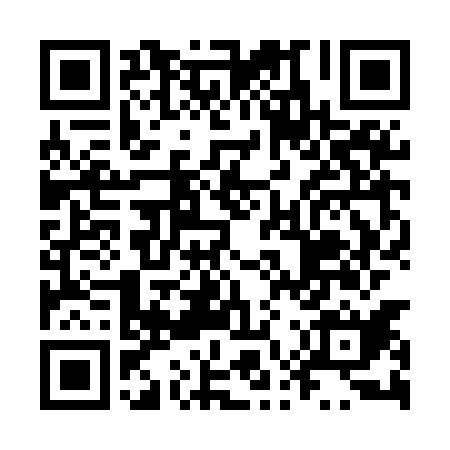 Ramadan times for Radliczyce, PolandMon 11 Mar 2024 - Wed 10 Apr 2024High Latitude Method: Angle Based RulePrayer Calculation Method: Muslim World LeagueAsar Calculation Method: HanafiPrayer times provided by https://www.salahtimes.comDateDayFajrSuhurSunriseDhuhrAsrIftarMaghribIsha11Mon4:174:176:0911:563:495:455:457:3112Tue4:144:146:0711:563:515:475:477:3213Wed4:124:126:0511:563:525:485:487:3414Thu4:104:106:0211:563:535:505:507:3615Fri4:074:076:0011:553:555:525:527:3816Sat4:054:055:5811:553:565:545:547:4017Sun4:024:025:5511:553:585:555:557:4218Mon3:593:595:5311:553:595:575:577:4419Tue3:573:575:5111:544:005:595:597:4620Wed3:543:545:4811:544:026:006:007:4821Thu3:523:525:4611:544:036:026:027:5022Fri3:493:495:4411:534:046:046:047:5223Sat3:463:465:4211:534:066:056:057:5424Sun3:443:445:3911:534:076:076:077:5625Mon3:413:415:3711:524:086:096:097:5826Tue3:383:385:3511:524:106:116:118:0027Wed3:353:355:3211:524:116:126:128:0228Thu3:333:335:3011:524:126:146:148:0429Fri3:303:305:2811:514:146:166:168:0630Sat3:273:275:2511:514:156:176:178:0931Sun4:244:246:2312:515:167:197:199:111Mon4:224:226:2112:505:177:217:219:132Tue4:194:196:1912:505:197:227:229:153Wed4:164:166:1612:505:207:247:249:174Thu4:134:136:1412:495:217:267:269:205Fri4:104:106:1212:495:227:287:289:226Sat4:074:076:1012:495:237:297:299:247Sun4:044:046:0712:495:257:317:319:268Mon4:014:016:0512:485:267:337:339:299Tue3:583:586:0312:485:277:347:349:3110Wed3:553:556:0112:485:287:367:369:34